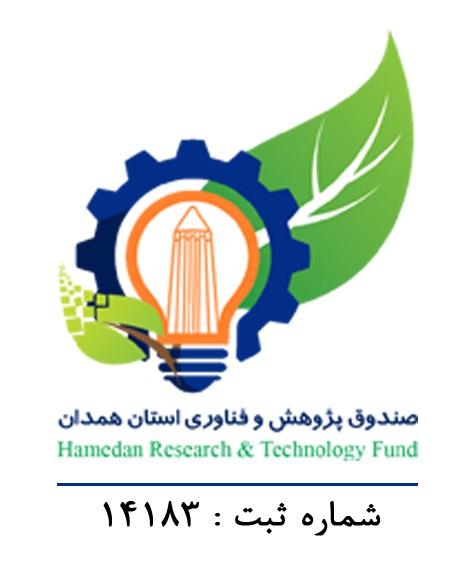 کاربرگ دریافت اطلاعات متقاضی تسهیلات(شرکت های دانش بنیان)عنوان طرح پیشنهادیفصل 1-بررسی وضعیت شرکتاصلاعات ثبتی شرکتمکان های فعالیت شرکتترکیب سهامداران و اعضاء هیأت مدیره1-3-1- سوابق کاری و رزومه مدیرعامل و اعضاء هیأت مدیره4-1- تعداد نیروی انسانیزوملیبلیبلیبلبیبلیبله مدیرعامل و اعضاء هیئت مدیرهسوابقبقث1-1-4- سوابق مالی شرکتوضعيت کنوني مالي و اقتصادي شرکت (بر اساس اظهارنامه مالیاتی رسمی برای 3 سال گذشته)* در صورتی که از ثبت شرکت کمتر از 3 سال گذشته باشد، اسناد مالی مورد نظر از زمان تاسیس تاکنون ارسال گرددفصل 2- معرفی محصولات شرکت 2-1- معرفی محصول/ خدمات و  مشخصات  و کاربردهای آن2-2-وضعیت دانش بنیانی3-2- سوابق فروش و قراردادهای شرکتفصل سوم-اطلاعات مالی شرکت1-3- حساب های بانکی شرکت3-2-لیست تسهیلات فعال/ تسویه شده شرکت3-3-لیست ضمانت نامه های فعال/ باطل شده شرکت(3 سال اخیر)فصل 4- بررسی بازار4-1-وضعیت عرضه: (در این بخش لازم است وضعیت عرضه محصول شامل تولید داخلی و واردات (بر اساس کدهای تعرفه گمرکی تخصیصی)در سالهای گذشته(حداقل 5 سال گذشته) ارایه گردد.)4-2- وضعیت تقاضا: (برای این بخش لطفا وضعیت اندازه بازار به همراه تقاضاهای موجود شامل مشتریان بالقوه، بالفعل و آینده شرکت به همراه تعداد تقاضاهای هریک از مشتریان آورده شود.)4-3- وضعیت رقبا (برای این بخش لطفاً شرکتهای تولید کننده شامل داخلی و خارجی و وضعیت تولید آنها نسبت به محصولات شرکت از جمله نقاط ضعف و قوت محصول آورده شودفصل 5-  بررسی هزینه ها5-1-  هزینه ماشينآلات و تجهيزات تولیدی و آزمایشگاهی5-2-  هزينه مواد اوليه مصرفي و خرید خدمات 5-3-  سایر هزینه ها (انرژی، زیر ساخت اطلاعات و ارتباطات، اجاره و ...)5-4-  منابع تامین مالی5-4-1- برآورد هزینه ها و سرمایه های مورد نیاز برای نمونه سازی5-4-2- برآورد هزینه ها و سرمایه مورد نیاز برای تولید انبوه محصول/خدمت  و محل مصرف آنفصل 6- سایر موارد1-6- برنامه زمان‌بندی اجرای طرح/توسعه و تجاری‌سازی محصول/خدمت خود را در جدول زیر درج کنید.  2-6-وثایق قابل ارائه3-6- لیست دارایی های شرکت، مدیران، سهامداران، ضامنین (دریافت لیست دارایی های شرکت و مدیران تنها برای افزایش حد اعتباری شرکت می باشد)		خواهشمند است قبل از تکمیل اطلاعات به نکات ذیل توجه فرمایید		این کاربرگ برای معرفی اجمالی طرح و متقاضیان تسهیلات تنظیم شده است، لذا در تکمیل فرم دقت لازم مبذول گردیده و حتی الامکان سعی نمایید به سوالات به صورت دقیق پاسخ داده و از پاسخهای کلی اجتناب فرمایید.صحت اطلاعات از طرق مختلف همچون استعلام، بازدید، صورت‌های مالی و ... کنترل میگردد.تنها در صورتی شرکت وارد مرحله ارزیابی میگردد که تمام مدارک مورد نیاز به صندوق ارائه گردد و تشکیل پرونده بطور کامل صورت پذیرد. همچنین بدیهی است در صورت عدم پرداخت هزینه ارزیابی، کارگروه اعتباری صندوق هیچ اقدامی در رابطه با پرونده متقاضی انجام نخواهد داد. تکمیل این فرم دلیل بر تصویب طرح نبوده و نماینده شرکت مندرجات آن را تایید می نماید.نام شرکتنوع شخصیت حقوقی(سهامی خاص، مسئولیت محدود،موسسه و...)محل ثبتشناسه ملی و کد اقتصادیتاریخ تاسیسدارندگان حق امضاسرمایه اولیه (میلیون ریال)سرمایه فعلی (میلیون ریال)موضوع فعالیت (مطابق با اساسنامه)نام و نام خانوادگی نماینده شرکتتلفن ثابت و تلفن همراهپست الکترونیکیوب سایتکاربرینشانیمتراژ(مترمربع)مالک/ استیجاریتعداد پرسنلدفتر مرکزیکارگاه یا کارخانهانباررديفنام و نام خانوادگیسمتسطح تحصیلاترشته تحصیلیحق امضا(دارد/ندارد)درصد سهم1 2 34سمت در شرکترشته‌ و مدرک تحصيلي نام دانشگاه  آخرین اخذ مدرک تحصیلینام و نام خانوادگیردیف11.1.1.سوابق تحصیلی، علمی، تخصصی و اجراییسوابق تحصیلی، علمی، تخصصی و اجرایی2سوابق تحصیلی، علمی، تخصصی و اجراییسوابق تحصیلی، علمی، تخصصی و اجرایی3سوابق تحصیلی، علمی، تخصصی و اجراییسوابق تحصیلی، علمی، تخصصی و اجرایی4سوابق تحصیلی، علمی، تخصصی و اجراییسوابق تحصیلی، علمی، تخصصی و اجرایی5سوابق تحصیلی، علمی، تخصصی و اجراییسوابق تحصیلی، علمی، تخصصی و اجراییردیفنوع مدرک تحصیلیتعدادتعدادتعداد کلردیفنوع مدرک تحصیلیتمام وقتپاره وقتتعداد کل1دکتری2کارشناسی ارشد3کارشناسی4کاردانی5دیپلم6زیر دیپلمجمع کلجمع کلسالمجموع دارايي‌هامجموع بدهي‌هامجموع حقوق صاحبان سهاممانده‌ وجه نقد در پايان سالميزان سود / زيان شرکتردیفنام محصول/ خدماتمشخصات و کاربرد محصول و خدمت123نوع شرکت دانش بنیان         نوپا نوع1          نوپا نوع2           تولیدی نوع1            تولیدی نوع2تاریخ دانشبنیان شدنتاریخ انقضا دانش بنیانینام محصولدسته اصلیردیفقرارداد/ فروش فاکتورنام محصولخریدار/ کارفرمامبلغ(میلیون ریال)تاریخ شروعتاریخ پایاندرصد پیشرفت1234بانک/ نهاد مالیشعبهشماره حسابردیفسال دریافتنام بانک و شعبه/ نام صندوق و یا سایر مراکز ارائه دهنده تسهیلاتمبلغ تسهیلات دریافتی( میلیون ریال)نوع تسهیلات (جعاله، مضاربه و...)نرخ تسهیلاتنوع وثیقهتعداد اقساط باز پرداخت شدهتعداد اقساط باقیماندهمبلغ هرقسطمانده تسهیلاتزمان تسویه حساب نهایی123ردیفنام بانک و شعبه/ نام صندوق و یا سایر مراکز ارائه دهنده تسهیلاتمبلغ ضمانت نامه دریافتی ( میلیون ریال)موضوع قراردادنهاد دریافت کننده ضمانت نامهنوع ضمانت نامهنوع وثیقه سپرده شده جهت دریافت ضمانت نامهمیزان ودیعه   سپرده شده جهت دریافت ضمانت نامهتاریخ اخذتاریخ سررسید نهایی123456ردیفنام تجهیزاتخلاصه مشخصات فنیتعدادهزینه انجام شده هزینه انجام شده هزینه انجام شده هزینه مورد نیازهزینه مورد نیازجمع هزینههاردیفنام تجهیزاتخلاصه مشخصات فنیتعدادارزی(واحد)میلیون ریالمیلیون ریالارزی(واحد)میلیون ریال123هزینه نصب و راه اندازی (معادل .....%  .) جمع جمع جمع جمع ردیفنامنامتعدادجمع هزینه هاهزینه انجام شدههزینه مورد نیاز123جمعجمعردیفشرحواحد مقدار مصرفيهزینه واحدهزینه انجام شدههزینه مورد نیازجمع هزینهها 123جمع  جمع  جمع  جمع  جمع  موارد موضوع تسهیلاتموارد موضوع تسهیلاتدوره (ماه)جمع کل مورد نیاز (میلیون ریال)سهم صندوق (میلیون ریال)هزینه های نمونه سازی هزینه ماشينآلات و تجهيزات تولیدی و آزمایشگاهیهزینه های نمونه سازی هزينه مواد اوليه مصرفي و خرید خدماتهزینه های نمونه سازی سایر هزینه ها (انرژی، زیر ساخت اطلاعات و ارتباطات، اجاره و ...)مجموع مبلغ تسهیلات (میلیون ریال)مجموع مبلغ تسهیلات (میلیون ریال)مجموع مبلغ تسهیلات (میلیون ریال)موارد و موضوع تسهیلات موارد و موضوع تسهیلات موارد و موضوع تسهیلات دوره(ماه)جمع کل مورد نیاز(میلیون ریال)سهم صندوق(میلیون ریال)هزینه های تولید انبوه محصول/خدمت(تجاری سازی)1هزینه مکان اجرای  طرحهزینه های تولید انبوه محصول/خدمت(تجاری سازی)2هزینه تجهیزات مورد نیازهزینه های تولید انبوه محصول/خدمت(تجاری سازی)3هزینه مواد اولیه و قطعاتهزینه های تولید انبوه محصول/خدمت(تجاری سازی)4هزینه آزمایشات و برون سپاری خدماتهزینه های تولید انبوه محصول/خدمت(تجاری سازی)5هزینه تاسیسات عمومی و ارتباطاتهزینه های تولید انبوه محصول/خدمت(تجاری سازی)6هزینه نیروی انسانیهزینه های تولید انبوه محصول/خدمت(تجاری سازی)7هزینه تبلیغاتمجموع هزینه های تجاری سازی(میلیون ریال)مجموع هزینه های تجاری سازی(میلیون ریال)مجموع هزینه های تجاری سازی(میلیون ریال)ردیفعنوان فعالیتخروجی‌ها یا نتایجبرآورد زمان و تاریخ شروع و پایان (ماه)برآورد زمان و تاریخ شروع و پایان (ماه)برآورد زمان و تاریخ شروع و پایان (ماه)برآورد زمان و تاریخ شروع و پایان (ماه)برآورد زمان و تاریخ شروع و پایان (ماه)برآورد زمان و تاریخ شروع و پایان (ماه)برآورد زمان و تاریخ شروع و پایان (ماه)برآورد زمان و تاریخ شروع و پایان (ماه)برآورد زمان و تاریخ شروع و پایان (ماه)برآورد زمان و تاریخ شروع و پایان (ماه)برآورد زمان و تاریخ شروع و پایان (ماه)برآورد زمان و تاریخ شروع و پایان (ماه)ردیفعنوان فعالیتخروجی‌ها یا نتایج246810121416182022241234567ردیفنوع وثیقهارزش وثیقه/ مشخصات ضامنتوضیحات1چک و سفته2وثیقه ملکی3ضامن4اموال غیر منقول(شامل خودرو، زمین، سهام و...)5سایرردیفنوع دارایی(زمین، ساختمان، خودرو و...)مالکارزش تقریبی(میلیون ریال)توضیحات12345